МАСЛЕНИЧНЫЕ ГУЛЯНИЯ В ДЕТСКОМ САДУРадостные события, такие как народные праздники, гулянья, всегда украшали нашу жизнь. Масленицу ждут не только взрослые, но и, с большим нетерпением, дети. Её праздновали еще наши прадеды, так как этот задорный и веселый праздник уходит своими корнями в глубину веков. Не найти такого человека, который бы не любил этот праздник! Масленица – это один из самых веселых народных мероприятий, которое завершает зимнюю череду праздников и предвещает начало весны!Вот и наши ребята стали участниками проводов Масленицы. Всю неделю дети готовились к этому событию и ждали его с нетерпением. Как положено на празднике дети от души веселились: водили хоровод, пели песни и играли в народные игры, учувствовали в конкурсах. В заключение дети с удовольствием угостились вкусными, золотистыми блинами, заботливо приготовленными мамами и бабушками, которые стали символом весны и солнца. Все с радостью проводили Масленицу и попрощались с ней до следующего года.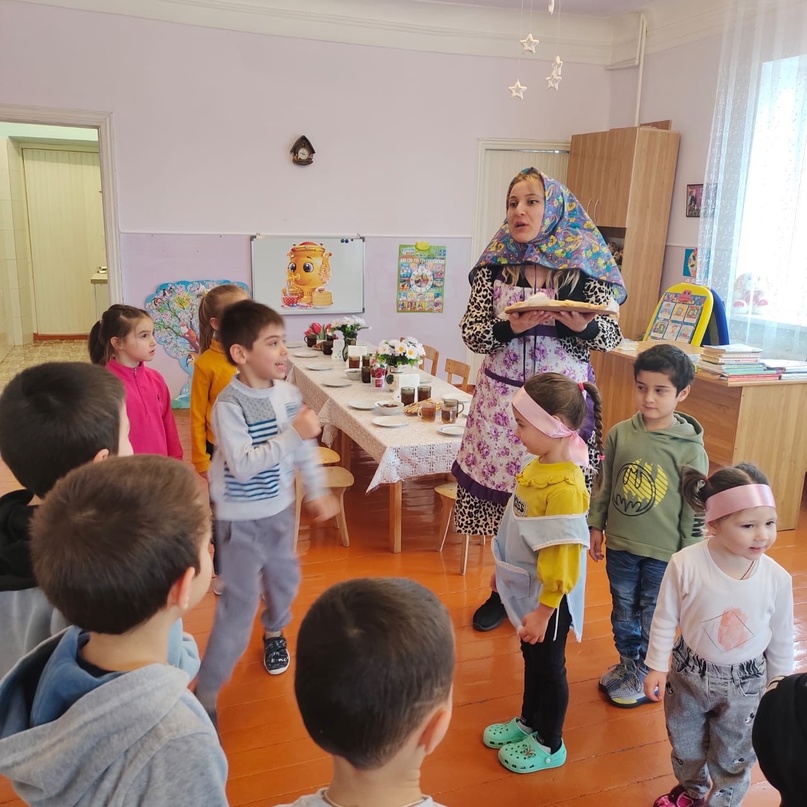 